CVC MissionTo serve the professional interests of chapter members by enhancing expertise through project management education and training, supporting PMI certifications, and promoting association with other project management professionals.To serve the professional interests of chapter members by enhancing expertise through project management education and training, supporting PMI certifications, and promoting association with other project management professionals.To serve the professional interests of chapter members by enhancing expertise through project management education and training, supporting PMI certifications, and promoting association with other project management professionals.To serve the professional interests of chapter members by enhancing expertise through project management education and training, supporting PMI certifications, and promoting association with other project management professionals.To serve the professional interests of chapter members by enhancing expertise through project management education and training, supporting PMI certifications, and promoting association with other project management professionals.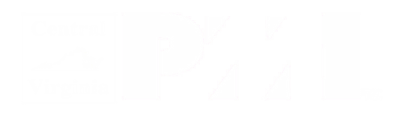 PMI Central Virginia Chapter - Board of Directors MeetingPMI Central Virginia Chapter - Board of Directors MeetingPMI Central Virginia Chapter - Board of Directors MeetingPMI Central Virginia Chapter - Board of Directors MeetingPMI Central Virginia Chapter - Board of Directors MeetingPMI Central Virginia Chapter - Board of Directors MeetingPMI Central Virginia Chapter - Board of Directors MeetingPMI Central Virginia Chapter - Board of Directors MeetingPMI Central Virginia Chapter - Board of Directors MeetingWednesday, May 31, 2017 5:30pmWednesday, May 31, 2017 5:30pmWednesday, May 31, 2017 5:30pmWednesday, May 31, 2017 5:30pmWednesday, May 31, 2017 5:30pmWednesday, May 31, 2017 5:30pmWednesday, May 31, 2017 5:30pmWednesday, May 31, 2017 5:30pmWednesday, May 31, 2017 5:30pmDeep Run High School4801 Twin Hickory RoadGlen Allen, VA 23059Deep Run High School4801 Twin Hickory RoadGlen Allen, VA 23059Deep Run High School4801 Twin Hickory RoadGlen Allen, VA 23059Deep Run High School4801 Twin Hickory RoadGlen Allen, VA 23059Dial in: 641-715-3288Access code: 701563Internet: hcplpublicInternet Password: Not RequiredDial in: 641-715-3288Access code: 701563Internet: hcplpublicInternet Password: Not RequiredDial in: 641-715-3288Access code: 701563Internet: hcplpublicInternet Password: Not RequiredDial in: 641-715-3288Access code: 701563Internet: hcplpublicInternet Password: Not RequiredDial in: 641-715-3288Access code: 701563Internet: hcplpublicInternet Password: Not RequiredAttendees & Quorum StatusAttendees & Quorum StatusAttendees & Quorum StatusAttendees & Quorum StatusAttendees & Quorum StatusAttendees & Quorum StatusAttendees & Quorum StatusAttendees & Quorum StatusAttendees & Quorum StatusExecutive Board MembersExecutive Board MembersExecutive Board MembersExecutive Board MembersExecutive Board MembersExecutive Board MembersExecutive Board MembersExecutive Board MembersExecutive Board MembersPresidentPresidentBernie Farkas, PMPAAExecutive VP Executive VP Kelly Evans, PMPAVP CommunicationVP CommunicationBob Ramos, PMPVP EducationVP EducationSharon Robbins, PMPAVP OperationsVP OperationsRonald Younger, PMPVP FinanceVP FinanceCindy Parcell, PMP, PMI-ACPADirectorsDirectorsDirectorsDirectorsDirectorsDirectorsDirectorsDirectorsDirectorsAdvertisingAdvertisingHolly Hamel, PMPOutreachOutreachSam Beydoun, PMPProf DevelopmentProf DevelopmentPartnershipsPartnershipsChris Mauck, PMPCharlottesvilleCharlottesvilleBrent Rodgers, PMPPMIEF CoordinatorPMIEF CoordinatorBrett Sheffield, PMPCorrespondenceCorrespondencePMO Practice GroupPMO Practice GroupMarshall Shelton, PMPDirector-at-LargeDirector-at-LargeDavid Klein, PMPRegistration OperationsRegistration OperationsLeslie DeBruyn, PMPEvent OperationsEvent OperationsDavid Maynard, PMPRichmondRichmondEvent PlanningEvent PlanningTeresa Younger, MATSecretarySecretarySuresh Raju, PMP, PgMP, RMP, ACPAFinancial OversightFinancial OversightNeil Halpert, CPA, PMP, CSMAASponsorshipSponsorshipGOV Practice GroupGOV Practice GroupSam Henderson, PMPSymposiumSymposiumGail Gilstrap, PMPAMarketingMarketingLeo Campos, PMPTechnologyTechnologyEd Foster, PMPMembershipMembershipJason Plotkin, PMPToastmastersToastmastersJack Townsend, PMPMilitary LiaisonMilitary LiaisonKerrie Arkwell, PMPVolunteerismVolunteerismVangie WilliamsWebmasterWebmasterPaul Gilbo, PMPAlso PresentAlso PresentAlso PresentAlso PresentAlso PresentAlso PresentAlso PresentAlso PresentAlso Present		A= Attended; P= On-Phone		A= Attended; P= On-Phone		A= Attended; P= On-Phone		A= Attended; P= On-Phone		A= Attended; P= On-Phone		A= Attended; P= On-Phone		A= Attended; P= On-Phone		A= Attended; P= On-Phone		A= Attended; P= On-PhoneAgendaAgendaAgendaAgendaAgenda ItemPersonDiscussion/MotionOpen MeetingOpen MeetingOpen MeetingOpen MeetingReview & Approve AgendaBernieKelly, Cindy - ApprovedReview & Approve Prior BoD Meeting MinutesBernieKelly, Cindy - ApprovedStrategic ItemsStrategic ItemsStrategic ItemsStrategic ItemsSymposiumSharonSpeaker identification/engagement is in progress.Gail met with Agile Richmond regarding Agile track. Agile Richmond will sponsor the Agile Track.Richmond Dinner OptionsBernieArea ItemsArea ItemsArea ItemsArea ItemsFinanceBudgetCindyCommunicationsNewsletterBobEducationSharonOperationsRonExecutive VPBylaws RevisionKellyPresidentElectionBernieWe have people running for each of the roles. They will introduce themselves during the June Dinner Meeting.TransitionBernie - Kelly Transition is in progress.New Action ItemsSureshOld Action Item’sSureshAdjournmentBernieSharon/CindyCurrent Action ItemsCurrent Action ItemsCurrent Action ItemsAction ItemResponsibleDue DateOlder Action ItemsOlder Action ItemsOlder Action ItemsAction ItemResponsibleDue DateReview the list of Volunteers and post it on the site. All the Board members need to verify the list.Board Members7/12Update website with list of volunteersRon7/12Send the letters to the volunteers for missing their names, update the Brochure, and post it on the front page of the websiteBob7/12Initiate Symposium Volunteer Request to VangieSharonDone.Proposal for Velociteach for Chapter’s PMP course offeringSharonDone.See if dates are available for the PlaceBernieDone.DecisionsQuestions / IssuesQuestions / IssuesQuestion / IssueApproach / ResolutionMonthly Checklist (complete before Board meeting)Monthly Checklist (complete before Board meeting)Monthly Checklist (complete before Board meeting)Monthly Checklist (complete before Board meeting)Monthly Checklist (complete before Board meeting)EventTimeActivityVice PresidentStatusPD SymposiumMilestonesSite Selection, Event DatesSharonSite selection – completeDates – complete Website set up – MayRegistration set up - MayKeynote speakers selected – MayBig announcement / push to members - JuneCharlottesvilleLast MonthInvoiceRon, CindyThis MonthProgram set-upSharon, Ron June 8 – Gary Grossman, Transition to ISO9001:2015email ScheduledRonNext MonthProgram set-upSharon, RonJuly 13 – Beth Spriggs, From Technology Adoption to User Adoption: HowRichmondLast MonthInvoiceRon, CindySurveySharonMtg on May 17; Survey sent out May 18thThis MonthProgram set-upSharon, RonJune 15 - Dr. Bill Carswell, Demystifying Project Riskemail ScheduledRonNext MonthProgram set-upSharon, RonJuly 19 - TBDToastmastersThis MonthMeetings set-upRonThis MonthEmail scheduledRonNext MonthMeetings set-upRon*NEW* Share Registration ListsLast MonthSend for Survey (Sharon)Send for PDU (Suresh)Ron*New* Volunteer ListLast MonthAdd Volunteers to WebsiteRonPDUsLast MonthPDUs reported to PMIRonAnnouncement SlidesThis MonthUpdatedBernieNewsletterLast MonthNewsletter sentBobThis MonthNewsletterBobPresident’s LetterThis MonthLetter preparedBernieBoard MinutesLast MonthLast month’s minutes postedRonNew Volunteers (complete before Board meeting)New Volunteers (complete before Board meeting)New Volunteers (complete before Board meeting)Vice PresidentCommitteeNew Volunteer NamesVolunteer Recrutment (complete before Board meeting)Volunteer Recrutment (complete before Board meeting)Volunteer Recrutment (complete before Board meeting)Volunteer Recrutment (complete before Board meeting)Vice PresidentCommitteeVolunteer RoleVRMS ID